DOMANDA DI RIVERSAMENTO AD ALTRO COMUNEPREMESSOdi avere effettuato erroneamente a favore del Comune di	i seguenti versamenti:CHIEDE	DICHIARA INOLTRE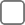 ALLEGATI	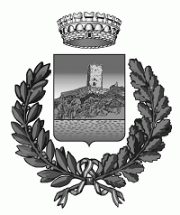 COMUNE DI POSADAProvincia di NUORO-------------------------------------------------------------------------UFFICIO TRIBUTI – SETTORE ENTRATE E TRIBUTITel. 0784/870524 0784/870514 Email : icitarsu@live.com - finanze@comune.posada.nu.itP.E.C.: finanze@pec.comune.posada.nu.itCognomeNomeNomeCodice fiscaleCodice fiscaleLuogo di nascitaProvinciaStatoData nascitaSesso (M/F)-Residente inProvinciaStatoCittadinanzaCittadinanzaIndirizzo residenzaIndirizzo residenzaIndirizzo residenzaN. civicoCAPPEC (Domicilio elettronico)Email (Posta elettronica)Email (Posta elettronica)Telefono fisso / cellulareTelefono fisso / cellulareCognomeNomeNomeCodice fiscaleCodice fiscaleLuogo di nascitaProvinciaStatoData nascitaSesso (M/F)-Residente inProvinciaStatoCittadinanzaCittadinanzaIndirizzo residenzaIndirizzo residenzaIndirizzo residenzaN. civicoCAPPEC (Domicilio elettronico)Email (Posta elettronica)Email (Posta elettronica)Telefono fisso / cellulareTelefono fisso / cellulareIn qualità di:1In qualità di:1QualitàQualità-ImpostaAnno d'impostaData di pagamentoImporto versato€Allegato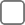 Copia attestazione versamenti eseguitiAltri allegati